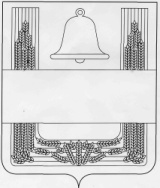 СОВЕТ ДЕПУТАТОВ СЕЛЬСКОГО ПОСЕЛЕНИЯ ВЕРХНЕ-КОЛЫБЕЛЬСКИЙ СЕЛЬСОВЕТ ХЛЕВЕНСКОГО МУНИЦИПАЛЬНОГО РАЙОНА ЛИПЕЦКОЙ ОБЛАСТИ РОССИЙСКОЙ ФЕДЕРАЦИИШестнадцатая сессияшестого созываРЕШЕНИЕ21 сентября 2021 года        с. Верхняя Колыбелька                          № 37О внесении изменений в Положение "О пенсионном обеспечении выборного должностного лица и муниципальных служащих сельского поселения Верхне-Колыбельский сельсовет Хлевенского муниципального района Липецкой области"В целях приведения нормативных правовых актов администрации сельского поселения Верхне-Колыбельский сельсовет в соответствие с требованиями действующего законодательства, руководствуясь Трудовым кодексом РФ, Уставом сельского поселения Верхне-Колыбельский сельсовет Хлевенского муниципального района Липецкой области, Совет депутатов сельского поселения Верхне-Колыбельский сельсоветР Е Ш И Л:1.Принять изменения в Положение "О пенсионном обеспечении выборного должностного лица и муниципальных служащих сельского поселения Верхне-Колыбельский сельсовет Хлевенского муниципального района Липецкой области", утвержденное решением Совета депутатов сельского поселения Верхне-Колыбельский сельсовет Хлевенского муниципального района Липецкой области Российской Федерации от 15 февраля 2017 года № 50 (с изменениями от 21.06.2018 года №91) (прилагается).2.Направить вышеуказанный нормативный правовой акт главе сельского поселения для подписания и обнародования.3.Настоящее решение вступает в силу со дня его принятия. Председатель Совета депутатов сельского  поселения Верхне-Колыбельский сельсовет                                       Т.Н.ВоронинаПриложение к решению Совета депутатов сельского поселения Верхне-Колыбельский сельсовет Хлевенского муниципального района Липецкой области "О внесении изменений в Положение "О пенсионном обеспечении выборного должностного лица и муниципальных служащих сельского поселения Верхне-Колыбельский сельсовет Хлевенского муниципального района Липецкой области"ИЗМЕНЕНИЯ В ПОЛОЖЕНИЕ "О ПЕНСИОННОМ ОБЕСПЕЧЕНИИ ВЫБОРНОГО ДОЛЖНОСТНОГО ЛИЦА И МУНИЦИПАЛЬНЫХ СЛУЖАЩИХ СЕЛЬСКОГО ПОСЕЛЕНИЯ ВЕРХНЕ-КОЛЫБЕЛЬСКИЙ СЕЛЬСОВЕТ ХЛЕВЕНСКОГО МУНИЦИПАЛЬНОГО РАЙОНА ЛИПЕЦКОЙ ОБЛАСТИ"Статья 1.Внести в Положение "О пенсионном обеспечении выборного должностного лица и муниципальных служащих сельского поселения Верхне-Колыбельский сельсовет Хлевенского муниципального района Липецкой области", утвержденное решением Совета депутатов Хлевенского муниципального района от 15 февраля 2017 года № 50  (с изменениями от 21.06.2018 года №91), следующие изменения:подпункт б пункта 4.3 статьи 4 Положения изложить в следующей редакции:«б) трудовая книжка и (или) сведения о трудовой деятельности, оформленные в установленном законодательством порядке;».Статья 2.Настоящий нормативный правовой акт вступает в силу со дня его официального обнародования.  Глава сельского поселения Верхне-Колыбельский сельсовет                                        Ю.В.Копаев